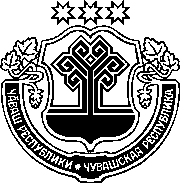 ЗАКОНЧУВАШСКОЙ РЕСПУБЛИКИО ВНЕСЕНИИ ИЗМЕНЕНИЙ В ЗАКОН ЧУВАШСКОЙ РЕСПУБЛИКИ "ОБ ОРГАНИЗАЦИИ МЕСТНОГО САМОУПРАВЛЕНИЯВ ЧУВАШСКОЙ РЕСПУБЛИКЕ"ПринятГосударственным СоветомЧувашской Республики21 апреля 2022 годаСтатья 1Внести в Закон Чувашской Республики от 18 октября 2004 года № 19 "Об организации местного самоуправления в Чувашской Республике" (Ведомости Государственного Совета Чувашской Республики, 2004, № 60; 2005, № 63, 64; 2006, № 66, 69, 72; 2007, № 73, 74; 2008, № 76, 77; 2009, 
№ 80, 81; 2010, № 84, 86, 87; 2011, № 89, 91; 2012, № 92 (том I), 94; газета "Республика", 2012, 5 октября, 29 декабря; Собрание законодательства Чувашской Республики, 2013, № 7; 2014, № 3, 9, 12; 2015, № 5, 10, 12; 2016, № 2, 6, 10; 2017, № 3, 9; газета "Республика", 2018, 21 февраля, 27 июня, 
26 сентября; 2019, 20 февраля, 18 сентября; 2020, 30 сентября, 17 декабря; 2021, 30 апреля, 27 октября) следующие изменения:1) в пункте 31.6 части 1 статьи 8 слова ", проведение открытого аукциона на право заключить договор о создании искусственного земельного участка" исключить;2) в пункте 28.5 части 1 статьи 9 слова ", проведение открытого аукциона на право заключить договор о создании искусственного земельного участка" исключить;3) в пункте 35.6 части 1 статьи 10 слова ", проведение открытого аукциона на право заключить договор о создании искусственного земельного участка" исключить;4) часть 5 статьи 48 дополнить абзацем следующего содержания:"Проведение проверки соответствия кандидатов на замещение должности руководителя финансового органа муниципального района, муниципального округа, городского округа квалификационным требованиям осуществляется с участием Министерства финансов Чувашской Республики. Порядок участия Министерства финансов Чувашской Республики в проведении указанной проверки устанавливается законом Чувашской Республики.".Статья 2Настоящий Закон вступает в силу по истечении десяти дней после дня его официального опубликования.г. Чебоксары27 апреля 2022 года№ 40ГлаваЧувашской Республики–  О. Николаев